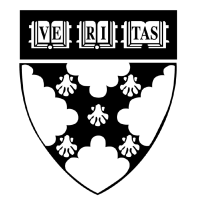 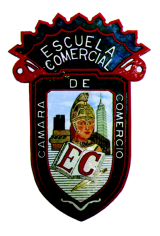 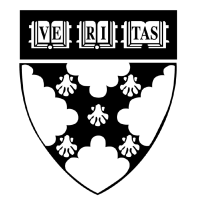 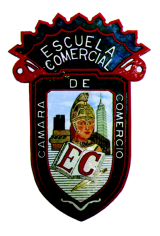 Tema:WorkbookActividad 1:Make a list of famous explorers and expeditions. Think about expeditions to the North and South poles, sailing and flying around the world, and space exploration. Choose one explorer or expedition to write aboutMateria: InglesProfesor: Rachael Onwoke